GLAS ZA RIJEKE-Mira Andric RTV Visegrad.mp3PreuzetoPostovani,  saljem radio prilog - Glas za rijeke- i radio reportazu -Zivot na selu- na otvoreni Konkurs ZIVOT  U LOKLANOJ ZAJEDNICI koji je objavljen u SRNITeme su prilagodjene cuvanju ekologije i  promociji  sela  ,te  zdrave  prirodne  sredine.S postovanjem,Mira Andric, novinar RTV Visegrad ZIVOT NA SELU -VELETOVO- AUTOR MIRA ANDRIC.mp3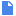 